Инвестирование в недвижимость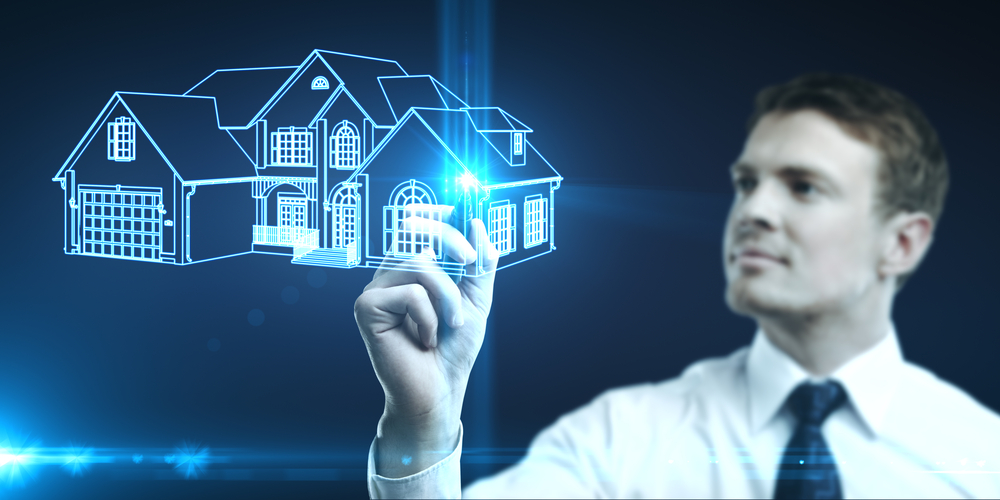 Инвестиции в недвижимость – это вложение капитала в объект недвижимости с целью извлечения определенного дохода в будущем. Многие считают, что именно этот вид инвестирования – один из наиболее надежных и простых, так как не требует специфических знаний от инвестора, а объект инвестирования – легкий и понятный в анализе. Но инвестирование в недвижимость обладает своими нюансами и тонкостями, которые требуют от инвестора особых умений. 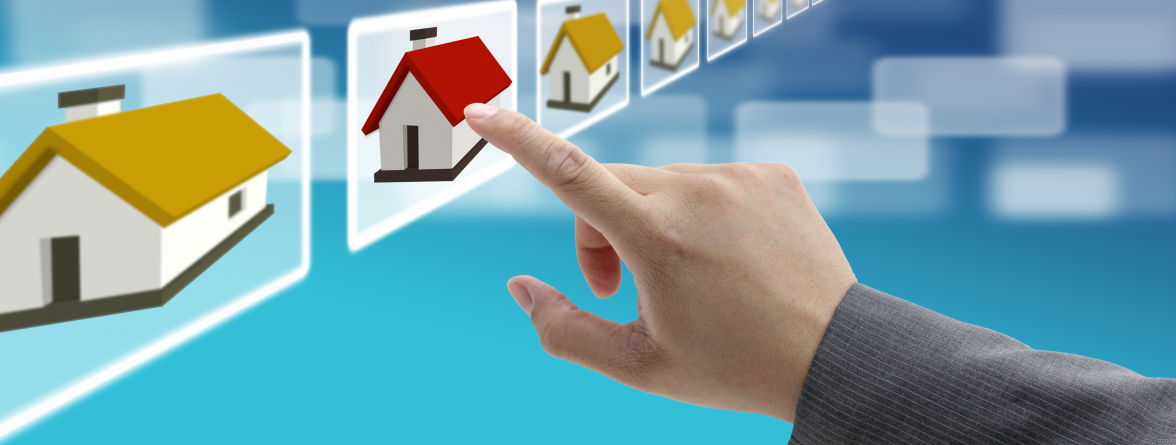 Недвижимость, как объект инвестирования, можно распределить на несколько основных видов:Жилая недвижимость для последующей ее сдачи в аренду. Инвестиции в данный вид недвижимости – наиболее простые и наименее рискованные, ведь возможность ошибиться и утратить капитал практически отсутствует. Очень важно при этом выбрать выгодное расположение объекта относительно транспортных развязок и необходимой инфраструктуры. Минусы заключаются в необходимости личного участия в процессе поиска съёмщиков, а также в сложности уделять внимание нескольким объектам одновременно. Строящаяся недвижимость. Это те объекты недвижимости, строительство которых еще не закончено. По сути, инвестор приобретает недвижимое имущество, дожидается окончания строительства, после которого стоимость объекта значительно возрастает, и продает недвижимость по выгодной цене. Такие инвестиции приносят достаточно высокий доход. Риски заключаются в возможности приостановки строительства и в необходимости ждать определенное время. Поэтому, от инвестора требуется максимально тщательный подбор объекта и застройщика. Коммерческая недвижимость. Плюсы инвестиций в такой вид объектов заключаются в возможности делегирования полномочий по управлению и найму отдельным специалистам, а также в достаточно высоком уровне дохода. Можно также вложить капитал в арендный бизнес под ключ. Недостатки заключаются в необходимости высоких стартовых вложений и значительных подготовительных работ перед сдачей в аренду коммерческой недвижимости. Загородная недвижимость. Покупка с целью дальнейшей перепродажи загородных коттеджей – крайне выгодный вид инвестиций, ведь стоимость данных объектов постоянно растет. Особое внимание следует уделять местоположению приобретаемой недвижимости, ее отдаленности от населенных пунктов и автомагистралей, а также развитости инфраструктуры. Земельные участки. Инвестиции в такой объект требуют меньших вложений, отличаются простотой оформления необходимой документации и низким уровнем налогообложения. При этом, присутствует достаточно тщательный государственный контроль над земельной эксплуатацией. Другие объекты. К ним можно отнести парковку, инвестирование в которую достаточно выгодно в больших городах. Также в эту группу включают вложения в фонды недвижимости, специалисты которых самостоятельно выбирают, куда вкладывать инвесторский капитал. К другим объектам также относится зарубежная недвижимость, которая оправдана с точки зрения получения доходов и возможности ее использования для постоянного проживания. При выборе объекта для инвестирования в недвижимость ориентироваться следует на сумму, которой располагает инвестор для совершения вложений, а также на соотношение сопутствующих доходов и рисков. Преимущества инвестиций в недвижимостьВкладывать капитал в недвижимость достаточно выгодно. Убедиться в этом можно исходя из преимуществ данного вида инвестиций: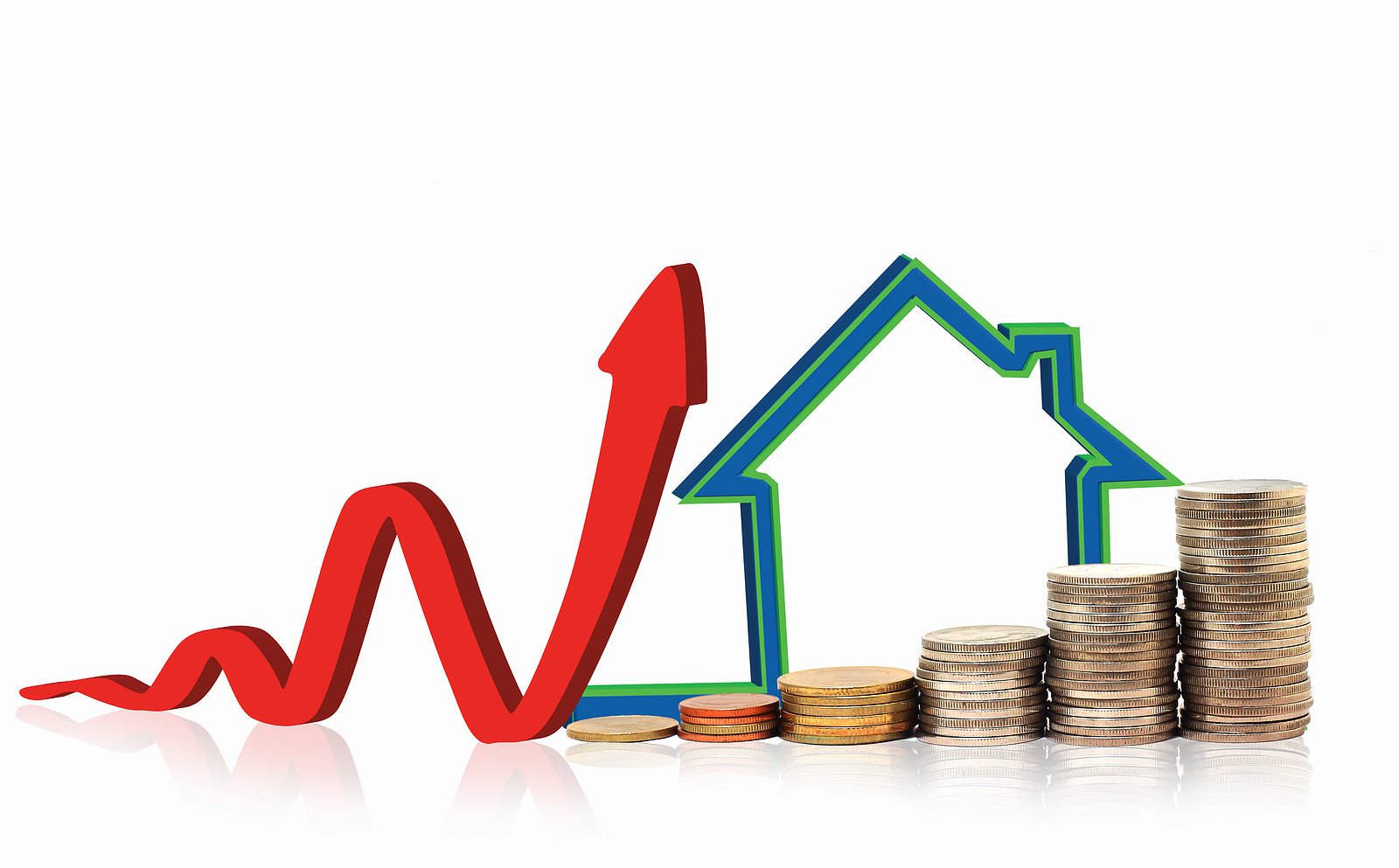 недвижимость – один из наиболее надежных объектов инвестирования, так как его стоимость практически всегда растет, а даже в случае снижения цен, не может упасть до нуля, благодаря чему риск полной потери капитала практически невозможен;возможность использования недвижимости для личных нужд владельца;получение дохода двумя способами: от аренды или от дальнейшей продажи объекта;возможность быстрого перевода объекта недвижимости в денежные средства, передачи по наследству, использования в качестве залога и проч.;возможность полного контроля инвестором объекта вложения капитала;сбережение капитала от инфляционных рисков. Риски вложения капитала в недвижимость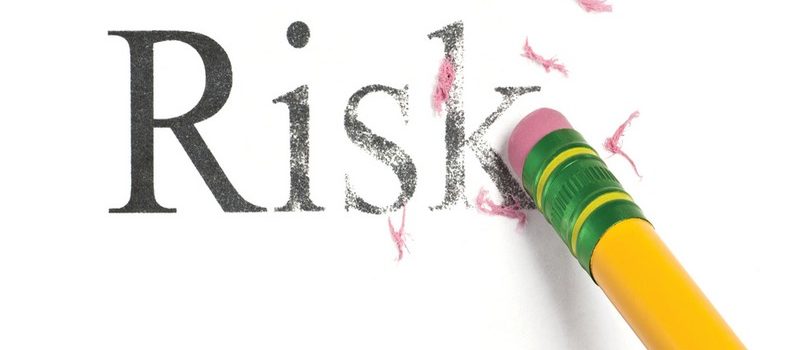 Инвестиции в недвижимость обладают своими особенностями, которые и обуславливают риски, присущие таким вложениям. Среди ключевых источников риска инвестирования в недвижимость можно выделить:неудачный подбор объекта недвижимости, который может повлечь снижение доходности таких инвестиций;непредвиденные колебания уровней спроса и предложения на данном рынке;плохое расположение приобретенного объекта недвижимости, которое станет причиной снижения его стоимости или аренды;нарушение условий договора аренды арендатором, в силу чего инвестор может не получить оговоренную плату;износ зданий, который влечет за собой падение цен на недвижимость;нестабильность налогового законодательства, которое может стать причиной роста налоговых расходов;мошенничество или недобросовестный застройщик, которые могут привести к полной потере инвестиционного капитала на стадии покупки недвижимости. 